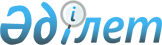 Қазақстан Республикасы өнеркәсібінің ұлттық ақпараттық жүйесіне кіретін функционалдық және ақпараттық сервистердің тізбесін бекіту туралы
					
			Күшін жойған
			
			
		
					Қазақстан Республикасы Үкіметінің 2022 жылғы 11 сәуірдегі № 205 қаулысы. Күші жойылды - Қазақстан Республикасы Үкіметінің 2024 жылғы 29 қаңтардағы № 45 қаулысымен
      Ескерту. Күші жойылды - ҚР Үкіметінің 29.01.2024 № 45 (алғашқы ресми жарияланған күнінен кейін күнтізбелік он күн өткен соң қолданысқа енгізіледі) қаулысымен.
      "Өнеркәсіптік саясат туралы" 2021 жылғы 27 желтоқсандағы Қазақстан Республикасының Заңы 8-бабының 6) тармақшасына сәйкес Қазақстан Республикасының Үкіметі ҚАУЛЫ ЕТЕДІ:
      1. Қоса беріліп отырған Қазақстан Республикасы өнеркәсібінің ұлттық ақпараттық жүйесіне кіретін функционалдық және ақпараттық сервистердің тізбесі бекітілсін.
      2. Осы қаулы алғашқы ресми жарияланған күнінен кейін күнтізбелік он күн өткен соң қолданысқа енгізіледі Қазақстан Республикасы өнеркәсібінің ұлттық ақпараттық жүйесіне кіретін функционалдық және ақпараттық сервистердің тізбесі
      1. Қолдау шараларының навигаторы.
      2. Сәйкестікті растау жөніндегі органдардың картасы.
      3. Тоқтап тұрған объектілердің картасы.
      4. Инфрақұрылымға қол жеткізу.
      5. Өнеркәсіптік орындарының тізілімі.
      6. Салалық статистика сервистері.
      7. Салалық талдау сервистері.
      8. Ақпараттық-технологиялық шешімдер тізілімі.
      9. Ғылыми-зерттеу институттарының тізілімі.
      10. Өнеркәсіптік кәсіпорындар мен ақпараттық-технологиялық сектордың өзара іс-қимыл жасауына арналған алаң.
      11. Цифрлық жобаларды өндіріске енгізу бойынша білім базасы.
      12. Шешімдер тиімділігінің калькуляторы.
      13. Оқыту материалдары мен вебинарлар.
					© 2012. Қазақстан Республикасы Әділет министрлігінің «Қазақстан Республикасының Заңнама және құқықтық ақпарат институты» ШЖҚ РМК
				
      Қазақстан РеспубликасыныңПремьер-Министрі

Ә. Смайылов
Қазақстан Республикасы
Yкiметiнiң
2022 жылғы 11 сәуірдегі
№  205 қаулысымен
бекітілген